Daftar PustakaBukuAkbar, & Nuranugrah, Naufaldi, “Aset Kripto sebagai Harta Waris Perspektif Hukum Positif dan Hukum Islam”, Skripsi IAIN Ponorogo, 2022, hlm. 1, https://etheses.iainponorogo.ac.id/21335/Akbar, Naufaldi Nuranugrah, “Aset Kripto Sebagai Harta Waris Perspektif Hukum Positif dan Hukum Islam”, Skripsi Sarjana Hukum, Ponorogo: Inst'itut Agama Islam Negeri Ponorogo, 2022, t.d http://etheses.iainponorogo.ac.id/ 21335/1/SKRIPSI%20FIX%20FIX%20FIX.pdfBappepti, “Aset Kripto”. Leaflet Bappepti Jakarta, 2020, hlm. 6, https://bappebti.g o.id/resources/docs/brosur_leaflet_2001_01_09_o26ulbsq.pdfFatmawati, Irma, Hukum Waris Perdata (Menerima dan Menolak Warisan Oleh Ahli Waris Serta Akibatnya,Yogyakarta: Deepublish Publisher, 2020,https://books.google.co.id/books?id=rGL2DwAAQBAJ&printsec=frontcover& dq=Hukum+waris+perdata&hl=id&newbks=1&newbks_redir=0&source= gb_mobile_search&ovdme=1&sa=X&ved=2ahUKEwjx2ai896BAxX62D gGHVQCCFkQ6wF6BAgPEAU#v=onepage&q=Hukum%20waris%20pe rdata&f=falseHamidah, Siti, et.al., Hukum Waris Islam, Malang: UB Press, 2021, Cet. Ke-1, hlm.3. https://play.google.com/store/books/details?id=B_tLEAAAQBAJHamzani, Achmad Irwan., Idayanti, Soesi., & Widyastuti, Tiyas Vika (2023). Buku Panduan Penulisan Skripsi. Tegal : Fakultas Hukum Universitas Pancasakti TegalHasfiannindy,Yasinta Zihni, “Pembatalan Perjanjian Jual Beli Tanah Akibat Akta Kuasa Menjual Tidak Sah (studi kasus putusan 1/pdt g/2014/pnbtl)” , Skripsi Sarjana Hukum, Fakultas Hukum Universitas Muhammadiyah Yogyakarta, 2016, hlm. 61, http://repository.umy.ac.id/bitstream/handle/12 3456789/4435/G.%20BAB%20III.pdf?sequence=7&isAllowed=yIrfan, MHD., “Pengaruh Illusions Of Control, Motivation, Experienced Regret, Risk Tolerance, dan Risk Perception Terhadap Invesment Decision Pada Trader Cryptocurrency Yang Tergabung dalam Forum Bitcointalk”, Skripsi Sarjana Ekonomi, Padang: Fakultas Ekonomi Universitas Andalas Padang, 2018, hlm. 6, http://scholar.unand.ac.id/37120/Jaya, A. S., & Widyastuti, T. V. (2022). Legalitas Cryptocurrency di Indonesia.Penerbit NEM.114Kusmayadi, Didin, & Nurhayati Imas, “Apa Itu Cryptocurrency”, Makalah Manajemen Fakultas Ekonomi dan Bisnis Universitas Pelita Bangsa, t.t., h lm. 2, https://scholar.google.com/scholar?hl=id&as_sdt=0%2C5&as_ylo= 2023&q=apa+itu+cryptocurrency&btnG=#d=gs_qabs&t=1699874073908 &u=%23p%3DYz6iYUZgBYwJMoechthar, Oemar, Perkembangan Hukum Waris Praktik Penyelesaian Sengketa Kewarisan di Indonesia, Jakarta: Prenadamedia Group, 2019, Cet. Ke-1, hlm. 15. https://play.google.com/store/books/details?id=xfCNDwAAQBAJPasaribu, Elva Selvani, “Perlindungan Hukum Ahli Waris Dalam Pembagian Harta Warisan (Studi Putusan No. 54/Pdt.G/2020/PN.Mdn)”, Skripsi Sarjana Hukum, Medan: Fakultas Hukum Universitas Medan Area , 2022, hlm. 22, https://repositori.uma.ac.id/jspui/handle/123456789/18007S. Meliala, Djaja, Hukum Waris Menurut Kitab Undang-Undang Hukum Perdata, Bandung: Nuansa Aulia, 2018. https://repository.unpar.ac.id/bitstream/han dle/123456789/9085/Djaja_143958-p.pdf?sequence=1&isAllowed=ySanusi, S., La Dee, M., Widyastuti, T. V., & Lubis, A. F. (2023). Ilmu Hukum Implikasi Teknologi Dalam Perubahan Hukum. Malang: Penerbit Literasi Nusantara Abadi GroupSuparman, Maman, Hukum Waris Perdata, Jakarta: Sinar Grafika, 2021, Cet. Ke- 1, hlm. 14. https://play.google.com/store/books/details?id=H- 98EAAAQBAJSyaikhu, Akulturasi Hukum Waris, Yogyakarta: K-Media, 2021,Cet. Ke-1, hlm. 1. https://play.google.com/store/books/details?id=hMA5EAAAQBAJWicaksono, F. Satriyo, Hukum Waris, Jakarta: Visimedia, 2011, Cet. Ke-1, hlm. 2. https://play.google.com/store/books/details?id=btikZNoRd3kCPeraturan Perundangan-UndanganUndang-undang Dasar Negara Republik Indonesia Tahun 1945 Kitab Undang-undang Hukum Perdata (Bugerlijk Wetboek)Undang-undang Nomor 10 Tahun 2011 tentang Perubahan atas Undang-undang Nomor 32 Tahun 1997 tentang Perdagangan Berjangka KomoditiUndang-undang Republik Indonesia Nomor 4 Tahun 2023 Tentang Pengembangan dan Penguatan Sektor Keuangan.Peraturan Menteri Perdagangan Nomor 99 Tahun 2018 Tentang Kebijakan Umum Penyelenggaraan Perdagangan Berjangka Aset Kripto (Crypto Asset)JurnalAhmad, Ibrahim, “Rencana Dan Strategi Peningkatan Kesadaran Hukum Masyarakat”,	Gorontalo	Law	Review,	1	(1),	2018:	15	24. https://www.researchgate.net/publication/331090126_Rencana_dan_Strate gi_Peningkatan_Kesadaran_Hukum_Masyarakat/fulltext/5c658c44299bf1 d14cc74d4c/Rencana-dan-Strategi-Peningkatan-Kesadaran-Hukum-Masya rakat.pdfAl Mansur, Muhammad, et.al., “Hukum Waris Dan Pembagian Waris Di Indonesia”, Jurnal Hukum Al Fuadiy, 5 (2), 2023: 1 10. https://ejurnalqarnain.stisnq.ac.id/index.php/AF/article/view/569/578Amanda, Adistira Meidita, “Implementasi Kesadaran Hukum Ditinjau dari Perspektif Masyarakat”, Nomos, 3 (3), 2023: 92 99. https://journal.actual insight.com/index.php/nomos/article/view/1613/1515Apriliani, Candrika Arivia, et.al., “Legalitas Transaksi Aset Kripto Menurut Perspektif Hukum Islam”, JIMPA, 3 (1), 2023: 113-124.https://jim.stebisig m.ac.id/index.php/jimpa/article/view/161/103Arfiandi, Tobi, “Keamanan dan Perlindungan Hukum Bagi Investor Pada Transaksi Virtual Asset Kripto”, Jurnal Kertha Wicara, 11 (4), 2022: 735 746. https://ojs.unud.ac.id/index.php/kerthawicara/article/download/84297/450 09Arif, Muhammad, & Mursida, Ida, “Meningkatkan Kesadaran Hukum Masyarakat Dalam Rangka Penegakan Hukum”, Jurnal Hukun dan Politik, 8 (2), 2017: 104-116. https://jurnal.uinbanten.ac.id/index.php/alqisthas/article/do wnload/1621/1390Assagaff, Said Ali, & Franciska, Wira, “Perlindungan Hukum Bagi Ahli Waris Terhadap Harta Warisan yang Beralih Tanpa Persetujuan Seluruh Ahli Waris”, Jurnal Kemahasiswaan Hukum & Kenotariatan, 1 (1), 2021: 279-290. https://journal.univpancasila.ac.id/index.php/imanot/article/download/2784/1572Atmojo, Robertus Nugroho Perwiro, & Fuad, Fokky, “Upaya Perlindungan Hukum Bagi Para Konsumen Pemegang Aset Kripto”, Jurnal Hukum, 9 (1), 2023: 254-276. https://ejournal.fhuki.id/index.php/tora/article/view/260Bangun, Erni, “Pembatalan Atas Pembagian Harta Warisan Menurut KUHPerdata”, Lex et Societatis, 5 (1), 2017: 91-97. https://ejournal.unsrat.ac.id/index.ph p/lexetsocietatis/article/view/15168/14730Barrunnawa, Muhammad, et.al., “Hukum Waris dalam Islam Dari Era Klasik Hingga Kontemporer”, Jurnal Ilmiah Mahasiswa, 10 (2), 2021: 149-163. https://ejournal.uinsaizu.ac.id/index.php/raushanfikr/article/view/4844Basri, Saifullah, “Hukum Waris Islam (Fara’id) dan Penerapannya dalam Masyarakat Islam”, Jurnal Kepastian Hukum dan Keadilan, 1 (2), 2020: 3746. https://jurnal.um palembang.ac.id/KHDK/article/download/2591/1923Beno, Jose, et.al., “Dampak Pandemi Covid-19 Pada Kegiatan Ekspor Impor (Studi Pada PT. Pelabuhan Indonesia II (PESERO) Cabang Teluk Bayur)”, Jurnal Saintek Maritim, 22 (2), 2022: 121. https://jurnal.unimar-amni.ac.id/index. php/JSTM/article/download/314/147147252Benuf, Kornelius,& Azhar, Muhamad, “Metodologi Penelitian Hukum sebagai Instrumen Mengurai Permasalahan Hukum Komtemporer”, Jurnal Gema Keadilan, 7 (1), 2020: 20-33. https://www.researchgate.net/publication/34 0377218_Metodologi_Penelitian_Hukum_sebagai_Instrumen_Mengurai_ Permasalahan_Hukum_KontemporerBitcoinist, “Crypto Heritage: The Digital Asset Market is Ripe for Proper Inheritance Frameworks”, BITCOINIST, tt.p., t.t., https://bitcoinist.com/cr ypto-heritage-the-digital-asset-market-is-ripe-for-proper-inheritance-frame works/. Diakses pada 21 November 2023, Pukul 16.12 wibBurhanudin, Achmad Asfi, “Eksistensi Hukum Adat di Era Modernisasi”, Jurnal Salimiya, 2 (4), 2021: 97-113, https://ejournal.iaifa.ac.id/index.php/salimiy a/article/download/466/444Dien, Mirna Sulistianingsih , “Hak Waris Anak Yang Lahir Dari Hasil Inseminasi”, Lex Privatum, 2 (3), 2014: 180. https://ejournal.unsrat.ac.id/index.php/lexp rivatum/article/view/6173/5699Fatahullah, “Pengaruh Globalisasi Terhadap Persepsi Masyarakat Desa Terong Tawah dalam Memahami Hukum Kewarisan Di Era Disrupsi” Jurnal Kompilasi Hukum, 6 (2), 2021: 184-194. https://jkh.unram.ac.id/index.php/jkh/article/download/98/65Fauzan, Aditya Rafi, & Dirkareshza, Rianda, “Lex Crypto: Perbandingan Landasan Hukum terhadap Dampak Keberadaan Bitcoin antara Indonesia dengan El Salvador”, Pandecta, 16 (2), 2021: 319-334. https://journal.unnes.ac.id/nju/index.php/pandecta/article/view/31838Fauzi, Mohammad Yasir, “Legislasi Hukum Kewarisan di Indonesia”, Jurnal Pengembangan Masyarakat Islam, 9 (2), 2016: 54-76. https://media.neliti. com/media/publications/62806-ID-legislasi-hukum-kewarisan-di-indonesi a.pdfFelicia, et.al., “Analisis Hukum Adat Dalam Hal Pembagian Harta Warisan”, Jurnal Ilmiah Wahana Pendidikan, 9 (18), 2023: 290-298. https://scholar.google.c om/scholar?as_ylo=2023&q=hukum+waris+indonesia&hl=id&as_sdt=0,5 #d=gs_qabs&t=1702110458828&u=%23p%3D8ZcCL0eFW4wJFeliks, Danggur, “Aset Kripto Sebagai Harta Waris dalam Perspektif Hukum Positif Indonesia”, Jurnal Khazanah Multidisiplin, 3 (2), 2022: 140.https://journal.uinsgd.ac.id/index.php/klFransisca, Paula, & Setyowati, Ro’fah, “Wasiat Kepada Ahli Waris Menurut Kompilasi Hukum Islam dan Kitab Undang-undang Hukum Perdata”, Notarius, 11 (1), 2018: 115-129. https://ejournal.undip.ac.id/index.php/not arius/article/view/23129/15086Gunawan, Nicolas Mario, Pewarisan Akun Digital, Lex Patrimonium, 1(1), 2022:1. https://scholarhub.ui.ac.id/cgi/viewcontent.cgi?article=1012&context=lexp atriHadi, Fikri, “Negara Hukum dan Hak Asasi Manusia di Indonesia”, Wijaya Putra Law Review, 1 (2), 2022: 170-188. http://jurnal.uwp.ac.id/fh/index.php/wij ayaputralawreview/article/view/79/18Hamzani, Achmad Irwan, Tiyas Vika Widyastuti, Nur Khasanah, and Mohd Hazmi Mohd Rusli. (2023). “Legal Research Method: Theoretical and Implementative Review”. International Journal of Membrane Science and Technology10, no. 2 (August 24, 2023): 3610-3619. Accessed December 1,2023. https://cosmosscholars.com/phms/index.php/ijmst/article/view/3191Hartono, Sony, & Budiarsih, Riani, “Potensi Kesuksesan Penerapan Pajak Penghasilan Terhadap Transaksi Aset Kripto di Indonesia”, PKN, 4 (1), 2022: 132-146. https://jurnal.pknstan.ac.id/index.php/pkn/article/download/1740/911/7886Hartono, Sony, Budiarsih, Riani, “Potensi Kesuksesan Penerapan Pajak Penghasilan Terhadap Transaksi Aset Kripto di Indonesia”, Jurnal Pajak dan Keuangan, 4 (1), 2022: 132-146. https://jurnal.pknstan.ac.id/index.php/pkn/article/download/1740/911/7886Hasani, Muhammad Naufal, “Analisis Cryptocurrency Sebagai Alat Alternatif dalam Berinvestasi di Indonesia Pada Mata Uang Digital Bitcoin”, Jurnal Ilmiah Ekonomi Bisnis, 8 (2), 2022: 329-344. https://ejournal.stiepancaseti a.ac.id/jieb/article/download/762/499/Hediati, Febri Noor, “Perkembangan Mata Uang Kripto dan Perlindungan Hukum Terhadap Investasi Mata Uang Kripto di Indonesia, PAWIYATAN, 29 (2), 2022: 48-60. https://repository.unmul.ac.id/bitstream/handle/123456789/4 1167/jurnal%20febri%20noor%20hediati.pdf?sequence=1&isAllowed=yHeraghyaksa, Bagas, “Peningkatan Pemahaman Hukum Investasi Mata Uang Kripto di Indonesia”, Abdimas Singkerru, 3 (1), 2023: 6-16. https://jurnal.a tidewantara.ac.id/index.php/singkerru/article/view/168/102Huda, Nurul, et.al., “Strategi Investasi pada Aset Cryptoccurency”, Jurnal Akuntasi dan Keuangan, 10 (1), 2023: 49-53. https://www.researchgate.net/profile/ Nurul-Huda-32/publication/370400241_Strategi_Investasi_pada_Aset_Cr yptocurrency/links/644d59535762c95ac360880d/Strategi-Investasi-pada- Aset-Cryptocurrency.pdfIchsan, Muchammad, “Konsep Uang dalam Perspektif Ekonomi Islam”, Jurnal Studi Islam, 21 (1), 2020: 27-38. https://journals.ums.ac.id/index.php/profe tika/article/download/11646/5824Idayanti, S., Haryadi, T., & Widyastuti, T. V. (2020). Penegakan Supremasi Hukum Melalui Implementasi Nilai Demokrasi. Diktum: Jurnal Ilmu Hukum, 8(1), 83-93.Irawan, Buntoro, “Implementasi Teknologi Blockchain Untuk Keamanan Data Internet Of Things”, Jurnal Ilmiah Multidisiplin Indonesia, 2 (9), 2023:1944 1952.https://journal.ikopin.ac.id/index.php/humantech/article/view/3387/2 909Ismaya, Nina, & Safriani, Andi, “ Tinjauan Yuridis Terhadap Ahli Waris Pengganti dalam Hukum Kewarisan Islam dan Kewarisan Perdata Di Indonesia”, Jurnal Aldev, 4 (3), 2022: 760-770. https://journal3.uin- alauddin.ac.id/index.php/aldev/article/view/20141/16039Krisnanda, I Nyoman Oky, et.al., “Pengaturan Tentang Warisan Dengan Akta Hibah Wasiat	Berdasarkan	Sistem	Hukum	Waris	Di	Indonesia”,	Jurnal Interpretasi Hukum, 3 (3), 2022: 365-371. https://www.ejournal.warmade wa.ac.id/index.php/juinhum/article/download/5771/4180Kurnia, Ida, & H.S, Tundjung, “Peningkatan Kesadaran Hukum Masyarakat Terhadap Pengaturan Hukum Waris di Indonesia”, Jurnal Bakti Masyarakat Indonesia, 2 (2), 2019: 304-308. https://journal.untar.ac.id/index.php/bakti mas/article/download/7262/4791/17502Mahmudyah, Arida, “Konsekuensi Hukum Penguasaan Benda Bergerak Oleh Pihak Ketiga Berdasarkan Sifat Kebendaan Droit De Suite (Hak Kebendaan yang Mengikuti Pemiliknya)”, Jurnal Wasaka Hukum, 7 (2), 2019, https://ojs.sti hsa-bjm.ac.id/index.php/wasaka/article/download/22/21/45Miftahudin, Husen, “Aset adalah.. Ini Contoh, Karakteristik, dan Cara Mengelolanya”, Medcom.id, Jakarta, 5 Mei, 2023, https://www.medcom.id/ekonomi/bisnis/GKdEjPWN-aset-adalah-ini-contoh-karakteristik-dan-car a-mengelolanya. Diakses pada 21 November 2023, Pukul 15.30 wibMopeng, Andhika, “Hak-Hak Kebendaan Yang Bersifat Jaminan Ditinjau dari Aspek Hukum Perdata”, Lex Privatum, 5 (9), 2017: 92-100. https://ejourna l.unsrat.ac.id/index.php/lexprivatum/article/view/18346Munarif, et.al., “Hukum Waris Islam dan Hukum Waris Perdata Di Indonesia (Studi Perbandinagn)”, Jurnal Ilmu Hukum dan Ekonomi Islam, 4 (2), 2022: 144-162. https://unisa-palu.e-journal.id/Almashadir/article/view/113/150Nur, Zulfahmi, “Rekonstruksi Negara Hukum dalam Paragdigma Hukum Islam dan Ketatanegaraan di Indonesia”, Misykat Al-Anwar, 6 (1), 2023: 120-142. https://jurnal.umj.ac.id/index.php/MaA16/article/view/16240/8409Oktarini, Oppy Tri, “Tinjauan Yuridis Tentang Penyelesaian Sengketa Harta Waris Melalui Perdamaian”, Jurnal Ilmu Hukum, 7 (2), 2021: 1-15. http://ejurnal.untag-smd.ac.id/index.php/DD/article/view/5657/5315Omelchuk, Oleksandr, et.al., “Features of Inberitance of Cryptocurrency Assets”, Jurnal Ius Humani, 10 (1), 2021: 116. https://dialnet.unirioja.es/descarga/a rticulo/8229359.pdfPalayukan, Yayu, “Tanggung Jawab Ahli Waris Terhadap Harta Warisan Pewaris Menurut Kitab Undang-undang Hukum Perdata”, Lex Privatum, 9 (4), 2021:130-132. https://ejournal.unsrat.ac.id/index.php/lexprivatum/article/v iew/33352/31547Rohmiyati, Yuli, “Analisis Penyebaran Informasi Pada Sosial Media”, ANUVA, 2 (1), 2018: 29-42. https://ejournal2.undip.ac.id/index.php/anuva/article/dow nload/2734/1661S.Brahmana, Reynanda, & Padli Nasution, Muhammad Irwan, “Penerapan Keamanan Keuangan dalam Aplikasi E money”, Jurnal Manajemen dan Inovasi, 3 (1), 2020: 31.https://www.researchgate.net/publication/3495288 70_Penerapan_Keamanan_Keuangan_Dalam_Aplikasi_E-MoneySagala, Elviana, “Hak Mewaris Menurut Ketentuan Hukum Waris Perdata”, Jurnal Ilmiah Advokasi, 6 (1), 2018: 117-118. https://media.neliti.com/media/pub lications/323443-hak-mewaris-menurut-ketentuan-hukum-wari-bd1253e6. pdfSari, Indah, “Pembagian Hak Waris Kepada Ahli Waris Ab Intestato dan Testamentair Menurut Hukum Perdata Barat (BW)”, Jurnal Ilmiah HukumDirgantara, 5 (1), 2014: 6. https://journal.universitassuryadarma.ac.id/inde x.php/jihd/article/view/99Sebastian, Amadeo Tito, & Adjie, Habib, “Hak Ahli Warga Asing Atas Obyek Berupa Saham Perseroan Terbatas Penanaman Modal dalam Negeri”, Jurnal Hukum, 10 (2), 2018: 143-156. https://ojs.uniska- bjm.ac.id/index.php/aldli/article/view/1360/1145Supena, Cecep Cahya, “Tinjauan Tentang Konsep Negara Hukum Indonesia Pada Masa Sebelum dan Sesudah Amandemen Undang-undang Dasar Negara Republik Indonesia Tahun 1945”, Jurnal Ilmiah Ilmu Pemerintahan, 9 (2), 2023: 372-388. https://ojs.unigal.ac.id/index.php/modrat/article/view/3125/2316Suregar, Emiel Salim, et.al., “Kepastian Hukum Aset Kripto sebagai Instrumen Investasi dalam Perspektif Hukum Islam dan Hukum Positif”, Jurnal Pengabdian Masyarakat, 4 (1), 2024: 181-192.https://journal.laaroiba.ac.id/index.php/elmujtama/article/view/3249/2297Suryantoro, Dwi Dasa, “Eksistensi Hak Kebendaan dalam Perspektif Hukum Perdata BW”, Legal Studies Journal, 10 (10), 2023: 19-35. https://www.ej ournal.unuja.ac.id/index.php/lsj/article/view/5820Syauket, Amalia, “Upaya Pengaturan Tumbuh Kembang Aset Kripto”, Widya Pranata Hukum, 4 (2), 2022: 218-232. https://ejournal.widyamataram.ac.i d/index.php/pranata/article/view/688/342Tomasoa, Sarasota, et.al., “Perlindungan Hukum Terhadap Investasi Pada Komoditas Krypto di Indonesia”, Jurnal Preferensi Hukum, 4 (1), 2022: 97 102.https://www.ejournal.warmadewa.ac.id/index.php/juprehum/article/do wnload/6736/4442/Trisnanda, Candra Dwi, & Adjie, Habib, “Penyelesaian Sengketa Kewarisan Menurut Peraturan Perundang-undanagn Di Indonesia”, Jurnal Hukum, 20 (2), 2023: 694-705. https://ejournal.penerbitjurnal.com/index.php/law/artic le/view/568/495Ulum, Muhammad Misbakhul, et.al., “Wasiat Sebagai Penyeimbang Pembagian Warisan Menurut Hazairin Perspektif Teori Keadilan Distributif Aristoteteles”, Jurnal Hukum Al’adl, 14 (2), 2022: 432-456.https://ojs.uniska-bjm.ac.id/index.php/aldli/article/download/6019/4070Wardhana, Rini Astuti, “Implementasi Transaksi Jual Beli Aset Kripto atau Cryptocurrency (Virtual Currency) Bagi Perkembangan Hukum Investasi di Indonesia”, Artikel Hukum Ekonomi, t.t., http://repository.unpas.ac.id/642 42/Widyastuti, T. V. (2023). Perbandingan Hukum Perdata: Teori dan Praktek dalam Masyarakat Internasional. Malang: Penerbit Literasi Nusantara Abadi GroupWirawan,Vani, et.al., “ Pluralisme Hukum Waris Di Indonesia dan Praktiknya dalam Manajemen Pertanahan (Suatu Pemahaman Bagi Warga Rewulu Wetan Desa Sidokarto)”, Jurnal Pengabdian Masyarakat, 6 (1), 2023: 218-226. https://scholar.google.com/scholar?as_ylo=2023&q=hukum+waris+ di+indonesia&hl=id&as_sdt=0,5#d=gs_qabs&t=1699675525486&u=%23 p%3D1Cf0DCvVZi8JWebsiteAsmu’i, “Hukum Waris dan Masyarakat Kita”, PA Semarang, Semarang, t.t., https://pa-semarang.go.id/home/arsip-artikel/423-hukum-waris-dan-masya rakat-kita. Diakses pada 12 November 2023, Pukul 21.22 wibAcademy, Tim, “Perkenalan Aset Kripto”, Academy, tt.p., t.t., https://indodax.com/academy/perkenalan-aset-kripto/. Diakses pada 16 Desember 2023, Pukul18.10 wibAl Jazeera, “El Salvador Mengesahkan Undang-undang Tentang Tranfer Mata Uang Kripto”, ALJAZEERA, tt.p., 12 Januari, 2023, https://www.aljazeera. com/news/2023/1/12/el-salvador-passes-law-on-cryptocurrency-transfers. Diakses pada 16 November 2023, Pukul 15.53 wibAkbar, Aulia, “Ssstt…Aset-Aset Ini Kalau Diwariskan Gak Ada Biaya Loh!”, CNBC Indonesia, Jakarta, 19 Desember, 2022, https://www.cnbcindonesia. com/mymoney/20221219125700-72-398119/sssttaset-aset-ini-kalau-diwar iskan-gak-ada-biaya-loh. Diakses pada 17 November 2023, Pukul 22.27 wibAkbar, Aulia, “Mau Bagi-bagi Harta? Baiknya Hibah atau Waris ya?”, CNBC Indonesia, Jakarta, 20 Desember, 2022,-https://www.cnbcindonesia.com/m ymoney/20221220154558-72-398555/mau-bagi-bagi-harta-baiknya-hibah- atau-waris-ya. Diakses pada 21 November 2023, Pukul 15.45 wibAkbar, Aulia Akbar, “Begini Cara Membagi Harta Waris Pakai Hukum Perdata”, CNBC Indonesia, Jakarta, 23 Desember, 2022, https://www.cnbcindonesia. com/mymoney/20221223071317-72-399442/begini-cara-membagi-harta- waris-pakai-hukum-perdata. Diakses pada 21 November 2023, Pukul 15.47 wibAlda, Meredith, “Cryptocurrencies Brazil”, Statista, tt.p., t.t., https://www.statista. com/outlook/fmo/digital-assets/cryptocurrencies/brazil. Diakses pada 15 November 2023, Pukul 21.12 wibAnugrahdwi, “Makna Indonesia Sebagai Negara Hukum”, UMSU, Medan, 26 Juni, 2023, https://pascasarjana.umsu.ac.id/makna-indonesia-sebagai-negara-hukum/. Diakses pada 12 November 2023, Pukul 14.45 wibAnggraeni, Rika, “Begini Manfaat UU PPSK bagi Perkembangan Aset Kripto”, Bisnis.com, Jakarta, 29 Desember, 2022, https://finansial.bisnis.com/read/2 0221229/563/1613255/begini-manfaat-uu-ppsk-bagi-perkembangan-aset-k ripto. Diakses pada 15 November 2023, Pukul 11.11 wibAzzahra, Astrid Alicia, “Apakah Crypto Asset Termasuk Benda ?”, Dnt, tt.p, 22 Februari, 2023, https://dntlawyers.com/apakah-crypto-asset-termasuk-benda/. Diakses pada 9 Desember 2023, Pukul 16.19 wibAnggraeni, Rika, “8 Pasal Penting dalam UU PPSK: Rupiah Digital, Bullion, Aset Kripto”, Bisnis.com, Jakarta, 15 Desember, 2022, https://ekonomi.bisnis.co m/read/20221215/9/1608958/8-pasal-penting-dalam-uu-ppsk-rupiah-digita l-bullion-aset-kripto. Diakses pada 15 November 2023, Pukul 11.30 wibArgawati, Utami, “Indonesia Negara Hukum Berdasar UUD 1945”, MKRI, Jakarta, 8 November, 2021, https://www.mkri.id/index.php?id=17756&menu=2&page=web.Berita. Diakses pada 12 November 2023, Pukul 15.14 wibAgustin, Erni, “Syarat Formil dan Materil Wasiat Menurut KUH Perdata”, HukumOnline.com, tt.p., 21 Maret, 2022, https://www.hukumonline.com/k linik/a/syarat-formil-dan-materiil-wasiat-menurut-kuh-perdata-lt6216dd5a 3f160. Diakses pada 24 November 2023, Pukul 16.50 wibAsmara, Chandra Gian, “Investor Saham Pindah ke Kripto? Ini Buka-bukaan Bos Bappepti”, CNBC Indonesia, Jakarta, 20 April, 2021, https://www.cnbcind onesia.com/mymoney/20210420081633-72-239124/investor-saham-pinda h-ke-kripto-ini-buka-bukaan-bos-bappebti. Diakses pada 6 Desember 2023,Pukul 17.41 wibAzzahra, Astrid Alicia, “Apakah Crypto Asset termasuk benda?”, Dalimunthe Tampubolon, tt.p., 22 Februari, 2023, https://dntlawyers.com/apakah-crypto-asset-termasuk-benda/. Diakses pada 3 Desember 2023, Pukul 15.30 wibArdhienus, “Uang Digital Mengawal Aset Kripto”, Kompas.id, Jakarta, 24 Oktober, 2023,	https://www.kompas.id/baca/opini/2023/10/23/mengawal-aset-kripto. Diakses pada 8 Desember 2023, Pukul 16.12 wibAlfian, Rheza, “Bappepti Tetapkan Bursa, Kliring, dan Pengelola Penyimpanan Kripto”, KemendagRI, Jakarta, 21 Juli,2023, https://www.kemendag.go.id/ berita/pojok-media/bappebti-tetapkan-bursa-kliring-dan-pengelola-penyim panan-kripto. Diakses pada 6 Desember 2023, Pukul 16.55 wibAdmin, “Wasiat Berdasarkan Hukum Perdata Indonesia”, Masyarakat perkawinan campuran Indonesia, tt.p., 20 November, 2020, https://www.percaindonesi a.com/wasiat-berdasarkan-hukum-perdata-indonesia/. Diakses pada 26 November 2023, Pukul 15.04 wibAkbar, Aulia, “Begini Cara Membagi Harta Waris Pakai Hukum Perdata”, CNBC Indonesia, Jakarta, 23 Desember, 2022, https://www.cnbcindonesia.com/m ymoney/20221223071317-72-399442/begini-cara-membagi-harta-waris- pakai-hukum-perdata. Diakses pada 14 Desember 2023, Pukul 16.43 wibAkbar, Muh. Aidil, “Jenis Wasiat Menurut Hukum”, Legal Keluarga, Jakarta, 17 April, 2020, https://www.legalkeluarga.id/jenis-wasiat-menurut-hukum/.Diakses pada 26 November 2023, Pukul 15.12 wibBerita Kesan, Tim, “Tanya Kiai: Bolehkah Menerima Warisan Harta Haram”,Kesan, tt.p., 3 November, 2022, https://kesan.id/feed/bolehkah-menerima-warisan-harta-haram-7cc4. Diakses pada 13 Desember 2023, Pukul 19.17 wibBestari, Novina Putri, “Jangan Tergiur Investasi Bodong, Ini Daftar Kripto Legal RI”,CNBC Indonesia, Jakarta, 18 Oktober, 2022, https://www.cnbcindones ia.com/tech/20221018135339-37-380600/jangan-tergiur-investasi-bodong- ini-daftar-kripto-legal-ri. Diakses pada 16 Desember 2023, Pukul 18.40 wibBrilian, Almadinah Putri, “Cara Bikin Surat Wasiat Agar Bagi-bagi Warisan Nggak Ribet”, DetikProperti, Jakarta, 7 September, 2023, https://www.detik.com/ properti/tips-dan-panduan/d-6917561/cara-bikin-surat-wasiat-agar-bagi-ba gi-warisan-nggak-ribet. Diakses pada 24 November 2023, Pukul 16.20 wibCastilhejo, Hiago de Almeida, “Cms Expert Guide to Crypto Regulation in Brazil”, CMS, Brazil, 15 September, 2023, https://cms.law/en/int/expert- guides/cms-expert-guide-to-crypto-regulation/brazil. Diakses pada 15 November 2023, Pukul 20.25 wibChrislianto, Eka Kurnia, “Hukum Kebendaan: Antara Benda Bergerak dan Benda Tidak Bergerak”, Law Office & Legal Consultant, Pontianak, 12 Septembe r, 2022, https://www.lawyerpontianak.com/2022/09/hukum-kebendaan-ant ara-benda-bergerak.html?m=1. Diakses pada 13 November 2023, Pukul15.42 wibCoker, David, “Mengapa El Savador mengadopsi bitcoin menjadi alat pembayaran yang sah”, The Conversation, University of Westminster, 12 Juli, 2021, https://theconversation.com/mengapa-el-salvador-mengadopsi-bitcoin-men jadi-alat-pembayaran-yang-sah-164240. Diakses pada 16 November 2023,Pukul 15.06 wibCNN Indonesia, Tim, “Sejarah Mata Uang Kripto dan Perkembangannya”, CNN Indonesia, Jakarta, 19 Mei, 2021, https://www.cnnindonesia.com/ekonomi/ 2021051914333183644263/sejarah-mata-uang-kripto-dan-perkembangann ya. Diakses pada 13 November 2023, Pukul 18.53 wibCNN Indonesia, Tim, “Sejarah Panjang Bitcoin hingga Booming Kripto”, CNN Indonesia, Jakarta, 9 November, 2021, https://www.cnnindonesia.com/eko nomi/20211109101745-92-718525/sejarah-panjang-bitcoin-hingga-boomi ng-kripto. Diakses pada 13 November 2023, Pukul 19.21 wibCoursera, “How Does Cryptocurrency Work? A Beginner’s Guide”, Coursera, tt.p.,17	Agustus,	2023,	https://www.coursera.org/articles/how-does-cryptocurrency-work. Diakses pada 13 November 2023, Pukul 18.42 wibComiskey, Hannah, “How to Include Cryptocurrency in Your Will”, Safewill Blog, tt.p.,	22	Mei,	2023,	https://safewill.com/blog/posts/how-to-include-cryptocurrency-in-your-will. Diakses pada 26 November 2023, Pukul 17.03 wibCIMB, “Aset Kripto: Mengenal Pengertian, Fungsi-fungsi, dan Risiko”, CIMB NIAGA, tt.p., t.t., https://www.cimbniaga.co.id/id/inspirasi/gayahidup/men genal-aset-kripto-dan-fungsinya-di-indonesia. Diakses pada 13 November 2023, Pukul 16.34 wibDewi, Intan Rakhmayanti, “Biar Paham! Ini Aturan Uang Kripto di Indoneisa”, CNBC Indonesia, Jakarta, 21 Februari, 2022, https://www.cnbcindonesia.c om/tech/20220221193053-37-317132/biar-paham-ini-aturan-uang-kripto- di-indonesia. Diakses pada 14 November 2023, Pukul 15.28 wibDewi, Hanum, “Coinbase vs Binance: Mana Crypto Exchange Terbaik?”, Be(in)Crypto, tt.p., 19 Agustus, 2023, https://id.beincrypto.com/belajar/coi nbase-vs-binance-crypto-exchange-terbaik/. Diakses pada 8 Desember 2023, Pukul 15.45 wibDiah, Dini, “Mengenal Aset Kripto: Pengertian, Kekurangan, dan Kelebihannya”, Korantempo, Jakarta, 25 Juli, 2023, https://koran.tempo.co/read/ekonomi- dan-bisnis/483403/mengenal-aset-kripto-pengertian-kekurangan-da-kelebi hannya. Diakses pada 6 Desember 2023, Pukul 18.00 wibDofany, Ginisita D, “Apa itu Desentralized Exchange (DEX)”, PINTU, Jakarta, 22 Agustus,	2023,	https://pintu.co.id/academy/post/apa-itu-decentralized-exchange-dex. Diakses pada 13 November 2023, Pukul 18.27 wibDwi, Chandra, “Jangan Takut Nyangkutt, Ini Cara Tukar Bitcoin ke Rupiah”, CNBC Indonesia, Jakarta, 12 Juli, 2022, https://www.cnbcindonesia.com/market/ 20220712113559-17-354911/jangan-takut-nyangkut-ini-cara-tukar-bitcoin-ke-rupiah. Diakses pada 2 Desember 2023, Pukul 16.10 wibDewi, Rizki, “Mengenal Aset Kripto:Pengertian, Kekurangan, dan Kelebihan”, Koran Tempo, tt.p., 25 Juli, 2023, https://koran.tempo.co/read/ekonomi- dan-bisnis/483403/mengenal-aset-kripto-pengertian-kekurangan-dan-keleb ihannya. Diakses pada 13 November 2023, Pukul 16.16 wibDewi, Hanum, “Panduan Cold Wallet Trezor: Cara Install dan Simpan Aset Crypto Bitcoin Tetap Aman”, Be(in)crypto, tt.p., 18 September, 2023, https://id.beincrypto.com/belajar/cara-pakai-trezor-wallet-crypto/. Diakses pada 15 Desember 2023, Pukul 15.23 wibErvinda, Mellisa Dwi, “Mengenal Cryptocurrency: Risiko, Jenis, Kelebihan dan Kekurangannya”,	Detikfinance,	Jakarta,	18	Juni,	2023, https://finance.detik.com/fintech/d-6777831/mengenal-cryptocurrency-risi ko-jenis-kelebihan-dan-kekurangannya. Diakses pada 13 November 2023,Pukul 19.58 wibElisabeth, Advenia, “Bappepti Ungkap Aset Kripto Legal di Indonesia, 10 Koin Karya	Anak	Bangsa”,	Kemendag	RI,	Jakarta,		5	Januari,	2023, https://www.kemendag.go.id/berita/pojok-media/bappebti-ungkap-aset-kri pto-legal-di-indonesia-10-koin-karya-anak-bangsa.	Diakses	pada	14 November 2023, Pukul 16.13 wibEzzanouri, Ilham, et.al., “Blockchain & Cryptocurrency Laws and Regulations 2024	|	Netherlands”,	Global	Legal	Insights,	t.t., https://www.globallegalinsights.com/practice-areas/blockchain-laws-and- regulations/netherlands. Diakses pada 4 Februari 2024, Pukul 10.43 wibFeliks, Danggur, “Aset Kripto Sebagai Objek Harta Waris dalam Perspektif Hukum Positif Indonesia”, Khazanah Multidisiplin, 3 (2), 2022: 139 164. https://journal.uinsgd.ac.id/index.php/kl/article/download/18147/7174Fatubun, Andreas, “El Salvador Jadi Tuan Rumah Pertemuan 44 Negara Bahas Bitcoin”, Portalkripto, tt.p., 16 Mei, 2022, https://www.portalkripto.com/el- salvador-jadi-tuan-rumah-pertemuan-44-negara-bahas-bitcoin/. Diakses pada 16 November 2023, Pukul 15.30 wibFadli, Muhammad Julian, “Ini Platform Perdagangan Aset Kripto yang Resmi dan Berizin”, Bloomberg Technoz, Jakarta, 12 Mei, 2023, https://www.bloombergtechnoz.com/detail-news/6273/ini-platform-perdag angan-aset-kripto-yang-resmi-dan-berizin. Diakses pada 14 November 2023, Pukul 16.22 wibFrankenfield, Jake, “Cryptocurrency Explained With Pros and Cons for Investment”, Investopedia, tt.p., 2 November, 2023, https://www.investope dia.com/terms/c/cryptocurrency.asp. Diakses pada 13 November 2023,Pukul 18.36 wibFauzan, Aditya Rafi, & Dirkareshza, Rianda, “Perbandingan Landasan Hukum terhadap Dampak Keberadaan Bitcoin antara Indonesia dengan El Salvador”, Pandecta, 16 (2), 2021: 319-334. https://journal.unnes.ac.id/nju/index.php/pandecta/article/download/31838/12496Feliba, David, “Cryptocurrency Regulation Comes Into Force in Brazil”, Fintech Nexus News, Amerika Latin, 11 Juli, 2023, https://www.fintechnexus.com/ cryptocurrency-regulation-comes-into-force-in-brazil/. Diakses pada 15 November 2023, Pukul 20.58 wibHicks, Patrick, “Crypto-Wills: How to Leave Cryptocurrency in Your Will”, Trustwill, tt.p., t.t., https://trustandwill.com/learn/how-to-leave-cryptocurre ncy-in-your-will. Diakses pada 21 November 2023, Pukul 16.36 wibHicks, Patrick, “Cryptocurrency & Digital Inheritance – What You Need to Know”, Trustwill, tt.p., t.t., https://trustandwill.com/learn/digital-inheritance. Diakses pada 21 November 2023, Pukul 16.36 wibHariani, Aprillia, “Pengawasan dan Pengelolaan Aset Kripto Dialihkan ke OJK”, Pajak.com, Jakarta, t.t, https://www.pajak.com/keuangan/pengawasan-dan- pengelolaan-aset-kripto-dialihkan-ke-ojk/. Diakses pada 17 Desember 2023, Pukul 16.13 wibHariani, Aprillia, “Kota di Brasil Bisa Bayar Pajak Pakai Kripto”, PAJAK.com, Brasil, https://www.pajak.com/pajak/kota-di-brasil-bisa-bayar-pajak-pakai- kripto/. Diakses pada 15 November 2023, Pukul 21.35 wibHukum, Admin Ruang, “Pembuatan Wasiat dalam Masa Pandemi Covid 19”,Ruang Hukum, Jakarta, 8 Juni, 2020, https://ruanghukum.co.id/publication/pembuatan-wasiat-dalam-masa-pandemi-covid-19.	Diakses	pada	26 November 2023, Pukul 15.50 wibHukumonline, Tim, “Hukum Pembagian Harta Warisan yang Berlaku di Indonesia”, Hukumonline.com, Jakarta, 6 November, 2022, https://www.hukumonline.com/berita/a/pembagian-harta-warisan-lt61e8ac de312c6/. Diakses pada 6 Desember 2023, Pukul 15.18 wibHukumonline, Tim, “Mengenal Unsur Penting dan Asas-Asas Hukum Waris Adat”, Hukumonline.com, Jakarta, 18 Juli, 2022, https://www.hukumonline.com/b erita/a/asas-asas-hukum-waris-adat-lt62d4dfc5790cc/. Diakses pada 10 Desember 2023, Pukul 15.30 wibHukumonline, Tim, “Pembagian Harta Waris Menurut Hukum Perdata”, HukumOnline.com, tt.p., 22 Mei, 2023, https://www.hukumonline.com/ber ita/a/pembagian-harta-waris-menurut-hukum-perdata-lt6236c9ba3d767/.Diakses pada 12 November 2023, Pukul 21.00 wibHartati, Euis Rita, “Islamic Coin Resmi Terdaftar di Bursa Crypto Termuka”, Investor.Id, Jakarta, 11 Oktober, 2023, https://investor.id/finance/342897/is lamic-coin-resmi-terdaftar-di-bursa-crypto-terkemuka. Diakses pada 13 Desember 2023, Pukul 18.04 wibHariyanto, “Mengenal Islamic Coin, Asrt Kripto yang Terapkan Prinsip Islam”,Ajaib, Jakarta, 27 Maret, 2023, https://kripto.ajaib.co.id/islamic-coin-kripto-prinsip-islam/. Diakses pada 13 Desember 2023, Pukul 18.33 wibHamdhi, Akmalal, “ Investor Kripto di Indonesia Mencapai 17,25 Juta Orang pada April 2023”, KONTAN.CO.ID, Jakarta, 11 Juni, 2023, https://investasi.kon tan.co.id/news/investor-kripto-di-indonesia-mencapai-1725-juta-orang- pada-april-2023. Diakses pada 8 Oktober 2023, Pukul 16.25 wibIrawati, “UU PPSK Jadi Payung Hukum Pengembangan Kripto dan Fintech”,Infobanknews.com, Jakarta, 27 Desember, 2022, https://infobanknews.com/uu ppsk jadi payung hukum pengembangan-kripto-dan-fintech/. Diakses pada 15 November 2023, Pukul 11.38 wibIrwan, & Julianto, Ary, “Jepang Ingin Perusahaan Kripto Buka Bisnis di Sana, Aturan Pajak Kripto Akan Dipermudah”, VOI, Jakarta, 26 Juni, 2023, https://voi.id/teknologi/289781/jepang-ingin-perusahaan-kripto-buka-bisni s-di-sana-aturan-pajak-kripto-akan-dipermudah. Diakses pada 15 November 2023, Pukul 16.57 wibIsnanto, Bayu Ardi, “Hukum Waris Islam: Dalil, Rukun, Besaran, dan Tata Caranya”, Detikhikmah, Jakarta, 8 September, 2023, https://www.detik.co m/hikmah/khazanah/d-6921075/hukum-waris-islam-dalil-rukun-besaran-d an-tata-caranya. Diakses pada 12 Desember 2023, Pukul 15.18 wibIndonesia Allianz, “Memahami Apa Itu Cryptocurrency Beserta Kelebihan dan Kekurangan”, Allianz, tt.p., 4 Juni, 2021, https://www.allianz.co.id/explore/memahami-apa-itu-cryptocurrency-beserta-kelebihan-dan- kekurangannya.html. Diakses pada 13 November 2023, Pukul 19.41 wibJustika, Redaksi, “Dasar Hukum Wasiat yang Berlaku di Indonesia”, Justika, tt.p., 17 Februari, 2022, https://blog.justika.com/keluarga/dasar-hukum-wasiat-yang-berlaku-di-indonesia/. Diakses pada 24 November 2023, Pukul 17.03 wibJones Jr, Nathaniel C, “Perburuan Harta Karun Kripto”, Medium, tt.p., 30 0ktober, t.t., https://medium.com/@ncjonesjr252/crypto-treasure-hunt-a213d8d75911. Diakses pada 17 November 2023, Pukul 23.47 wibKhadafi, Muhammad, “Apa Itu Safe Deposit Box Bank Mandiri dan Bagaimana Cara Membukanya?”, Bisnis.com, Jakarta, 12 Maret, 2023, https://finansia l.bisnis.com/read/20230312/90/1636500/apa-itu-safe-deposit-box-bank-mandiri-dan-bagaimana-cara-membukanya. Diakses pada 15 Desember 2023,Pukul 15.29 wibKharisma, Dewi, “Bagaimana Nasib Bitcoin Milikmu Setelah Kamu Meninggal”,Pluang, Jakarta, 4 Februari, 2021, https://pluang.com/id/blog/resource/investasi-bitcoin-wafat. Diakses pada 17 Desember 2023, Pukul 16.27 wibKemendagRI, “Tokocrypto: Daftar 501 Aset Kripto Legal dari Bappepti Bisa Lindungi Konsumen”, KemendagRI, Jakarta, https://www.kemendag.go.id/ berita/pojok-media/tokocrypto-daftar-501-aset-kripto-legal-dari-bappebti- bisa-lindungi-konsumen. Diakses pada 3 Desember 2023, Pukul 16.09 wibKruger, Don, “Crypto Inheritance Explained”, EasyEquities, tt.p., 16 Oktober, 2023, https://blogs.easyequities.co.za/what-happens-to-your-cryptocurrency-when-you-die. Diakses pada 27 November 2023, Pukul 15.39 wibLegalitas.org, “Hukum Kripto Indonesia”, Legalitas.org, Jakarta, t.t., https://legalitas.org/tulisan/hukum-kripto-indonesia. Diakses pada 14 November 2023, Pukul 15.41 wibLintang, Christavianca, “Wasiat: Pengertian, Hukum, Rukun, dan Penyebab Batalnya”, Detikhikmah, Jakarta, 2 Desember, 2022, https://www.detik.co m/hikmah/khazanah/d-6438860/wasiat-pengertian-hukum-rukun-dan-peny ebab-batalnya. Diakses pada 24 November 2023, Pukul 15.09 wibLaw, Freeman, “Estate Planning and Cryptocurrency”, FREEMAN LAW, tt.p, t.t, https://freemanlaw.com/estate-planning-and-cryptocurrency/. Diakses pada 1 Oktober 2023, Pukul 23.00 wibMaia, Luiz Felipe, et.al., “Blockchain & Cryptocurrency Laws and Regulations 2024 Brazil”, Global Legal Insights, tt.p., t.t., https://www.globallegalinsig hts.com/practice-areas/blockchain-laws-and-regulations/brazil. Diakses pada 15 November 2023, Pukul 20.43 wibMaudiha, “FHUI Beri Edukasi Pentingnya Perlindungan Konsumen Industri Kripto Indonesia”, Universitas Indonesia, Jakarta, t.t., https://www.ui.ac.id/fhui- beri-edukasi-pentingnya-perlindungan-konsumen-industri-kripto-indonesia/. Diakses pada 6 Desember 2023, Pukul 17.38 wibMetras, Matt, “Crypto Taxes in Brazil: An In-Depth Tax Guide”, Bitcoin.tax, tt.p., 1 November, 2022, https://bitcoin.tax/blog/crypto-taxes-in-brazil/. Diaksespada 15 November 2023, Pukul 22.39 wibMartins, Alessandra, & Castro, Eduardo, “The Classification of Cryptocurrencies Under Brazilian Law”, Chambers and Partners, tt.p., 16 Oktober, 2023, https://chambers.com/legal-trends/virtual-currency-regulation-in-brazil.Diakses pada 15 November 2023, Pukul 20.49 wibMega, PFI, “Pengertian Warisan dan Cakupan Harta yang Boleh Diwariskan”, PFI MEGA LIFE, tt.p., 15 Juni, 2021, https://pfimegalife.co.id/literasi- keuangan/arti-warisan. Diakses pada 12 November 2023, Pukul 21.30 wibMerchant, Nigel, “Apa Cryptocurrency dan Apa Yang Terjadi Pada Aset Kripto Ketika seorang Meninggal”, Kings Court Trust, tt.p., 19 Mei, 2022, https://www.kctrust.co.uk/blog/what-is-cryptocurrency-cryptoassets-when- someone-dies. Diakses pada 16 November 2023, Pukul 15.50 wibMills, Liz, “Lima Alasan Mengapa Penggunaan Kripto di Vietnam Begitu Tinggi”, Crypto	Council	for	Innovation,	tt.p.,	12	Oktober,	2023, https://cryptoforinnovation.org/five-reasons-why-vietnams-crypto-usage- is-so-high/. Diakses pada 16 November 2023, Pukul 18.41 wibMarcellova, Kezia, “Baru Lahir, Harga Bitcoin Tahun 2009 Cuma Senilai Rp1.200”, PINTU, tt.p., 6 Maret, 2023, https://pintu.co.id/news/23711- harga-bitcoin-tahun-2009. Diakses pada 13 November 2023, Pukul 19.25 wibMarcellova, Kezia, “Brasil Siap Gempur Investor Crypto dengan Regulasi Pajak Baru”, Pintu, Jakarta, 13 Agustus, 2023, https://pintu.co.id/news/40642- pajak-crypto-baru-brasil. Diakses pada 15 November 2023, Pukul 21.50 wibMunawaroh, Nafiatul, “Hukum Wasiat dalam Pembagian Waris Secara Islam”, HukumOnline.com, Jakarta, 6 April, 2023, https://www.hukumonline.com/ klinik/a/hukum-wasiat-lt58ddbb8b8480e/. Diakses pada 24 November 2023, Pukul 14.57 wibMunawaroh, Nafiatul, “Haruskah Surat Wasiat Dibuat di Hadapan Notaris”, Hukumonline.com, Jakarta, 26 Juli, 2023, https://www.hukumonline.com/k linik/a/haruskah-surat-wasiat-dibuat-di-hadapan-notaris-lt500e3701e8453. Diakses pada 26 November 2023, Pukul 17.55 wibMaulana, Arief, “Guru Besar Unpad Paparkan Risiko Besar Aset Kripto”, Unpad.ac.id, Bandung, 7 Juni, 2021, https://www.unpad.ac.id/2021/06/gur u-besar-unpad-paparkan-risiko-besar-aset-kripto/.	Diakses	pada	17 Desember 2023, Pukul 15.44 wibMiller, Finn, et.al., “Crypto Inheritance: What Happens to My Cryptocurrency If I Die?”, DAILYCOIN, tt.p, 23 Juli, 2023, https://dailycoin.com/crypto- inheritance-what-happens-to-cryptocurrency-if-i-die/, Diakses pada 1 Oktober 2023, Pukul 23.00 wibNagase, Takesh, et.al., “Blockchain & Cryptocurrency Laws and Regulations 2024 Japan”, Global Legal Insights, Japan, t.t., https://www.globallegalinsights.com/practice-areas/blockchain-laws-and-regulations/japan. Diakses pada 15 November 2023, Pukul 15.54 wibNurkasihani, Iba, “Kesadaran Hukum Sejak Dini Bagi Masyarakat”, JDIH, Pelaihari, 2018, https://www.jdih.tanahlautkab.go.id/artikel_hukum/detail/ kesadaran-hukum-sejak-dini-bagi-masyarakat. Diakses pada 12 November 2023, Pukul 20.10 wibNiaga, Cimb, “Penjelasan Lengkap Harga Warisan dan Cara Mengelolanya”,CIMBNiaga, tt.p, t.t, https://www.cimbniaga.co.id/id/inspirasi/perencanaan/fakta-harta-warisan-syarat-ketentuan-dan-cara-pembagian. Diakses pada 12 November 2023, Pukul 20.20 wibOlavia, Lona, “Ini 4 Alasan Mengapa Kripto Berharga dan Memiliki Nilai”, Investor.id, Jakarta, 25 Januari, 2022, https://investor.id/market-and- corporate/279799/ini-4-alasan-mengapa-kripto-berharga-dan-memiliki- nilai. Diakses pada 17 Desember 2023, Pukul 16.04 wibPatairya, Dilip Kumar, “An Overview of the Cryptocurrency Regulations in Japan”, COINTELEGRAPH, Japan, t.t., https://cointelegraph.com/learn/crypto- regulations-in-japan. Diakses pada 15 November 2023, Pukul 16.28 wibPuspadini, Mentari, “Kripto ‘Syariah’ Pertama di Dunia Muncul, Ini Tokoh Kuncinya”, CNBC Indonesia, Jakarta, 31 Juli, 2023, https://www.cnbcindonesia.com/market/20230731154223-17-458806/kript o-syariah-pertama-di-dunia-muncul-ini-tokoh-kuncinya. Diakses pada 13 Desember 2023, Pukul 17.53 wibPermatasari, Erizka, “3 Langkah Transaksi Aset Kripto Secara Legal di Indonesia”, Hukumonline.com, Jakarta, 22 Desember, 2023, https://www.hukumonline. com/klinik/a/3-langkah-transaksi-aset-kripto-secara-legal-di-indonesia-lt6 1c2f5aa8b956. Diakses pada 3 Desember 2023, Pukul 16.06 wibPutri, Intifanny Amandara, “Visioner! Ini Cara Mengamankan Warisan Crypto Secara Aman Menurut Ahlinya”, PINTU, Jakarta, 7 Juni, 2023, https://pintu.co.id/news/32381-pentingnya-warisan-crypto. Diakses pada 2 Desember 2023, Pukul 15.17 wibPratomo, Gagas Yoga, “Mengenal PSG Coin, Token Penggemar Klub Sepak Bola PSG”,	Liputan6,	Jakarta,	19	Mei,	2022, https://www.liputan6.com/crypto/read/4966048/mengenal-psg-coin-token- penggemar-klub-sepak-bola-psg. Diakses pada 3 Februari 2024, Pukul19.30 wibPratomo, Gagas Yoga, “Daftar 501 Aset Kripto Legal dari Bappepti Bisa Lindungi Konsumen”, Kemendag RI, Jakarta, 14 Juni, 2023, https://www.kemendag.go.id/berita/pojok-media/tokocrypto-daftar-501-aset-kripto-legal-dari-bappebti-bisa-lindungi-konsumen. Diakses pada 14 November 2023, Pukul 15.58 wibPratomo, Gagas Yoga, “Lengkap, Daftar 501 Token Aset Kripto Legal Diperdagangkan versi Bappepti”, Liputan6, Jakarta, 13 Juni, 2023, https://www.liputan6.com/crypto/read/5318118/lengkap-daftar-501-token- aset-kripto-legal-diperdagangkan-versi-bappebti.	Diakses	pada	14 November 2023, Pukul 15.58 wibPratomo, Gagas Yoga, “Kini Bayar Pajak di Brasil Bisa Pakai Kripto”, Liputan6, Jakarta, 17 Februari, 2023, https://www.liputan6.com/crypto/read/5209714/kini-bayar-pajak-di-brasil-bisa-pakai-kripto. Diakses pada 15 November 2023, Pukul 21.40 wibPratomo, Gagas Yoga, “Mengenal Apa Itu Cold Wallet, Penyimpanan Kripto Kebal Diretas”, Liputan6, Jakarta, 31 Juli, 2023, https://www.liputan6.com/crypt o/read/5358080/mengenal-apa-itu-cold-wallet-penyimpanan-kripto-kebal- diretas. Diakses pada 15 Desember 2023, Pukul 14.57 wibPratomo, Gagas Yoga, “Jepang Perketat Aturan Pencucian Uang Kripto”, Liputan6, Jakarta, 11 Agustus, 2023, https://www.liputan6.com/crypto/read/5367460/jepang-perketat-aturan-pencucian-uang-kripto. Diakses pada 15 November 2023, Pukul 15.32 wibPratomo, Gagas Yoga, “Perusahaan Startup di Jepang Kini Bisa Terima Kripto Sebagai Putaran Pendanaan”, Liputan6, Jakarta, 22 September, 2023, https://www.liputan6.com/crypto/read/5403783/perusahaan-startup-di- jepang-kini-bisa-terima-kripto-sebagai-putaran-pendanaan. Diakses pada 15 November 2023, Pukul 16.11 wibPratomo, Gagas Yoga, “Ada Aturan Baru, Penerbit Token Kripto Bakal Bebas Pajak di Jepang”, Liputan6, Jakarta, 26 Juni, 2023, https://www.liputan6.com/cry pto/read/5329217/ada-aturan-baru-penerbit-token-kripto-bakal-bebas-paja k-di-jepang. Diakses pada 15 November 2023, Pukul 16.50 wibPratomo, Gagas Yoga, “Investor Kripto di Indonesia Sentuh 17,91 Juta hingga September 2023”, Liputan6, Jakarta,, 30 Oktober, 2023, https://www.liputan6.com/crypto/read/5435666/investor-kripto-di-indonesi a-sentuh-1791-juta-hingga-september-2023. Diakses pada 14 November 2023, Pukul 17.45 wibPratama, Wibi Pangestu, “UU PPSK: Sri Mulyani Blak-blakan soal OJK Kini Awasi Aset Kripto”, Bisnis.com, Jakarta, 15 Desember, 2022, https://finansial.bis nis.com/read/20221215/90/1608834/uu-ppsk-sri-mulyani-blak-blakan-soal-ojk-kini-awasi-aset-kripto. Diakses pada 6 Desember 2023, Pukul 16.51 wibQodri S, Abdul, “Harta dan Kepemilikan dalam Islam”, Pojok Belajar, Yogyakarta,2 Juli, 2018, https://pkebs.feb.ugm.ac.id/2018/07/02/harta-dan- kepemilikan-dalam-islam/. Diakses pada 12 Desember 2023, Pukul 17.00 wibQuang, Truong Nhat, et.al., “Bagaimana Mengklasifikasi dan Mengatur di Vietnam?”, Lexology, tt.p., 4 Agustus, 2022, https://www.lexology.com/lib rary/detail.aspx?g=88a6df76-f9a8-4794-9417-3e7747ea3b0c. Diakses pada 16 November 2023, Pukul 18.31 wibReporting, Tim Strategi Business, “Akuntasi untuk Cryptocurrency”, ACCA, tt.p., t.t., https://www.accaglobal.com/gb/en/student/exam-support-resources/pr ofessional-exams-study-resources/strategic-business-reporting/technical-ar ticles/cryptocurrencies.html#:~:text=What%20is%20cryptocurrency%3F,p rovide%20various%20rights%20of%20use. Diakses pada 9 Desember 2023, Pukul 15.55 wibRoselino,Veronika, “Pandangan Mahasiswa Program Studi Ilmu Hukum Tahun 2021 Universitas Islam Indragiri Terthadap Hukum Waris Islam di Indonesia”, Al-Dalil, 1 (1), 2023: 8-14.https://scholar.google.com/scholar? as_ylo=2023&q=hukum+waris+perdata&hl=id&as_sdt=0,5#d=gs_qabs&t=1702527489019&u=%23p%3DnfZFvJ8S9wcJRuangmenyala, “Apa Itu Aset Digital? Ketahui Contoh dan Manfaat Memilikinya”, me.Nyala, tt.p., 7 Januari, 2023, https://www.ruangmenyala.com/article/rea d/apa-itu-aset-digital-ketahui-contoh-dan-manfaat-memilikinya. Diakses pada 21 November 2023, Pukul 15.22 wibRumah.com, Tim Editorial, “Contoh Surat Wasiat Tanpa Notaris yang Baik dan Benar”, Rumah.com, tt.p., 18 Februari, 2023, https://www.rumah.com/pan duan-properti/contoh-surat-wasiat-tanpa-notaris-80199. Diakses pada 24 November 2023, Pukul 15.42 wibRosyda, “Pengertian Cryptocurrency: Jenis, Fungsi, Kelebihan, dan Kekurangan”, Gramedia Blog, tt.p., t.t., https://www.gramedia.com/literasi/cryptocurrenc y/. Diakses pada 13 November 2023, Pukul 20.03 wibRizaty, Monavia Ayu, “Investor Kripto Indonesia Sebanyak 17,67 Juta hingga Juli 2023”, DataIndonesia.id, tt.p., 23 Agustus, 2023, https://dataindonesia.id/ komoditas/detail/investor-kripto-indonesia-sebanyak-1767-juta-hingga-juli-2023. Diakses pada 14 November 2023, Pukul 17.41 wibRev, “Pajak Bitcoin Cs di RI Paling Besar Sedunia? Cek Faktanya!”, CNBC Indonesia, Jakarta, 25 Juli, 2023, https://www.cnbcindonesia.com/research/20230725130516-128-457109/pajak-bitcoin-cs-di-ri-paling-besar-sedunia-cek-faktanya. Diakses pada 14 November 2023, Pukul 17.50 wibRifai, Ahmad, “Fitur Baru Coinbase Wallet: Kirim Uang Bisa Lewat Layanan Komunikasi	Apa	Pun”,	Be(in)Crypto,	tt.p.,	6	Desember,	2023, https://id.beincrypto.com/fitur-baru-coinbase-bisa-kirim-uang-lewat-layan an-apa-pun/. Diakses pada 8 Desember 2023, Pukul 16.00 wibRoque, Danilo Weiller, & Braga, Vicente Piccoli Medeiros, “Cms Expert Guide to Crypto	Regulation	in	Brazil”,	CMS,	Brazil,	t.t., https://cms.law/en/int/expert-guides/cms-expert-guide-to-crypto- regulation/brazil. Diakses pada 15 November 2023, Pukul 22.27 wibRadytia, Alpha Akbar, “Yuk, Berkenalan dengan Kripto!”, DJKN, Jakarta, 11 April, 2023, https://www.djkn.kemenkeu.go.id/artikel/baca/16059/Yuk-Berkenalan-dengan-Kripto.html Diakses pada 13 November 2023, Pukul 16.06 wibRajo, Salman Tuanku, “Pentingnya Memahami Kewarisan dalam Islam”, Inmas, Padang, 5 April, 2016, https://sumbar.kemenag.go.id/v2/post/10355/pentin gnya-memahami-kewarisan-dalam-islam.html. Diakses pada 12 November 2023, Pukul 21.15 wibSanction, “Cryptocurrency Regulation in Japan”, Sanction Scanner, tt.p., 3 Mei, 2023, https://sanctionscanner.com/blog/cryptocurrency-regulations-in-japan-492. Diakses pada 15 November 2023, Pukul 15.44 wibSaraswati, Ni Ketut Cahya Deta, “Kongres Tingkatkan Pajak Kripto bagi Warga Brasil yang Tinggal di Luar Negeri”, Warta Ekonomi .co.id, Jakarta, 14 Agustus, 2023, https://wartaekonomi.co.id/read510626/kongres- tingkatkan-pajak-kripto-bagi-warga-brasil-yang-tinggal-di-luar-negeri.Diakses pada 15 November 2023, Pukul 21.54 wibSandi, Ferry, “Jangan Baper, Sejarah Kripto Dulu Awalnya Sulit Berkembang”, CNBC	Indonesia,	Jakarta,	22	Mei,	2022, https://www.cnnindonesia.com/ekonomi/2021051914333183644263/sejara h-mata-uang-kripto-dan-perkembangannya. Diakses pada 13 November 2023, Pukul 19.04 wibSari, Annisa Medina, “Pengertian Kesadaran Hukum dan Pentingnya Dalam Masyarakat”, UMSU, Medan, 26 Agustus, 2023, https://fahum.umsu.ac.id/ pengertian-kesadaran-hukum-dan-pentingnya-dalam-masyarakat/. Diakses pada 12 November 2023, Pukul 20.20 wibSamudera, Moch. Yoga, “Apa Itu MPC Wallet”, PINTU, Jakarta, 3 Oktober, 2023, https://pintu.co.id/academy/post/apa-itu-mpc-wallet. Diakses pada 2 Desember 2023, Pukul 15.59 wibSinclair, Sebastian, “Investor Kripto Vietnam Tetap Berhati-hati Tetapi Berharap Akan Adanya Peningkatan Pasar”, Blockworks, tt.p., 31 Agustus, 2023,https://blockworks.co/news/vietnam-crypto-investors-market.	Diakses pada 16 November 2023, Pukul 18.47 wibSetiawan, Felita, “Ini yang Terjadi pada Bitcoin Milikmu Jika Kamu Meninggal”, Coinvestasi, tt.p., 25 Mei, 2021, https://coinvestasi.com/belajar/ini-yang- terjadi-pada-bitcoin-milikmu-jika-kamu-meninggal. Diakses pada 2 Desember 2023, Pukul 15.41 wibSiahaan, Maruarar, “Indonesia Negara Hukum”, Warganegara.org, tt.p., t.t., https://www.warganegara.org/blog/indonesia-negara-hukum/?amp=1. Diak ses pada 12 November 2023, Pukul 14.52 wibTidy, Joe, “Bitcoin: El Salvador, Negara yang Melegalkan Mata Uang Kripto Sebagai Alat Pembayaran Sah”, News Indonesia, tt.p., 19 Juni, 2022, https://www.bbc.com/indonesia/majalah-61824735. Diakses pada 16 November 2023, Pukul 15.09 wibTaqiyya, Saufa Ata, “Cryptocurrency, Halal atau Haram?”, Hukumonline.com, Jakarta, 12 Januari, 2022, https://www.hukumonline.com/klinik/a/icryptoc urrency-i--halal-atau-haram-lt61de991351107. Diakses pada 17 Desember 2023, Pukul 15.52 wibTim, Waseenet, “7 Tips for Leaving Cryptocurrency to your next-of-kin in your will”, Easeenet.com, tt.p., t.t., https://easeenet.com/blog/7-tips-for-leaving- cryptocurrency-to-your-next-of-kin-in-your-will/. Diakses pada 3 Desember 2023, Pukul 15.54 wibTim, Fidelity, “Fitting Cryptocurrency Into Your Estate Plan”, Fidelity, tt.p., 19 September, 2023, https://www.fidelity.com/learning-center/wealth- management-insights/crypto-and-estate-planning. Diakses pada 6 Desember 2023, Pukul 16.23 wibTim, Pintu, “Bagaimana Cara Mengurus Waris di Pintu?”, PINTU, Jakarta, t.t., https://pintu.co.id/faq/bagaimana-cara-mengurus-waris-di-pintu. Diakses pada 2 Desember 2023, Pukul 15.56 wibTim, Rocket Lawyer, “How To Include Crypto in Your Estate Plan”, RocketLawyer, tt.p., 29 Agustus, 2023, https://www.rocketlawyer.com/family-and- personal/estate-planning/legal-guide/how-to-include-crypto-in-your-estate- plan#:~:text=Your%20estate%20planning%20document%20should,pass% 20on%20to%20your%20heirs. Diakses pada 26 November 2023, Pukul16.39 wibTeam, PropertyGuru Editorial, “Meninggal Dunia Tanpa Wasiat: 4 Langkah Bahagi Aset Ikut Faraid Di Malaysia”, PropertyGuru, tt.p., 1 Juni, 2023, https://w ww.propertyguru.com.my/bm/panduan-hartanah/meninggal-dunia-tanpa-wasiat-pembahagian-faraid-20757. Diakses pada 21 November 2023, Pukul15.51 wibTim, Kandara Law, “Yuk! Kenali Ragam Jenis Wasiat”, Kandara Law, Jakarta, t.t., https://kandaralaw.com/beragam-jenis-wasiat/. Diakses pada 26 November 2023, Pukul 15.08 wibTim, Safekey, “Crypto Inheritance Plans”, SAFEKEY, tt.p., t.t., https://safekey.be/crypto-use-cases/crypto-inheritance-plans/. Diakses pada 27 November 2023, Pukul 16.00 wibTech, “Warning IMF Pada Negara yang Halalkan Uang Kripto Bitcoin”, CNBC Indonesia, Jakarta, 14 Juni, 2021, https://www.cnbcindonesia.com/tech/20 210614113108-37-252882/warning-imf-pada-negara-yang-halalkan-uang- kripto-bitcoin. Diakses pada 16 November 2023, Pukul 15.34 wibTriple, “Cryptocurrency Adoption in Brazil as of 2022”, Triple-A, tt.p., t.t, https://triple-a.io/crypto-ownership-brazil-2022/. Diakses pada 15 November 2023, Pukul 21.06 wibUMSU, “Hukum Waris Islam Perdata dan Adat”, UMSU, Medan, 21 November, 2023, https://fahum.umsu.ac.id/hukum-waris-islam/. Diakses pada 10Desember 2023, Pukul 15.53 wibVauplane, Hubert de, et.al., “Blockchain & Cryptocurrency Laws and Regulations 2024	|	France”,	Global	Legal	Insights,	France,	t.t., https://www.globallegalinsights.com/practice-areas/blockchain-laws-and- regulations/france. Diakses pada 3 Februari 2024, Pukul 18.49 wibVega, Eduardo, “Brazil Dominates the Cryptocurrency Market in Latin America”, Contxto, tt.p., 17 Oktober, 2023, https://contxto.com/technology/brazil- dominates-latin-america-cryptocurrency-market/. Diakses pada 15 November 2023, Pukul 21.25 wibWermer, Clair, “Cms Expert Guide To Crypto Regulation In The Netherlands”, CMS, tt.p., t.t., https://cms.law/en/int/expert-guides/cms-expert-guide-to- crypto-regulation/the-netherlands. Diakses pada 4 Februari 2024, Pukul11.09 wibWimmer, Frorian, “Crypto Taxes France: Complete Tax Guide [2024]”, Blockpit.io, tt.p., 27 Januari, 2024, https://www.blockpit.io/tax-guides/crypto-tax-franc e#:~:text=In%20France%2C%20crypto%20assets%20are,as%20a%20med ium%20of%20exchange. Diakses pada 3 Februari 2024, Pukul 19.12 wibWicaksono, Ardanu Bagas, “Cryptocurrency dalam Islam: Aset, Uang, atau Lainnya?”, Alami Institute, tt.p, 27 Desember, 2021, https://alami.institute/learn/cryptocurrency-menurut-islam. Diakses pada 12 Desember 2023,Pukul 17.09 wibWidoyo, Heru, “Menumbuhkan Kesadaran Hukum di Masyarakat”, BINUS, tt.p., 22 Februari, 2023,https://binus.ac.id/character-building/2023/02/menumbuhkan-kesadaran-hukum-di-masyarakat/. Diakses pada 12 November 2023,Pukul 20.45 wibWright, Turner, “Perdana Menteri Vietnam Menyerukan Regulasi Kripto: Laporkan”, Cointelegraph, tt.p., 26 Oktober, 2022, https://cointelegraph.co m/news/vietnam-s-prime-minister-calls-for-crypto-regulation-report. Diaks es pada 16 November 2023, Pukul 18.24 wibZipmex, “Aturan Pajak Kripto dan Perhitungannya”, ZIPMEX, tt.p., 8 November, 2022, https://zipmex.com/id/learn/apa-itu-pajak-aset-kripto/. Diakses pada 14 November 2023, Pukul 17.15 wibZipmex, “Apa Itu Crypto? Cara Investasi, Aturan & Aset Kripto Legal di RI”, PT Zipmex Exchange Indonesia, tt.p, 11 Januari, 2023, https://zipmex.com/id/l earn/cryptocurrency-cara-investasi-aturan-lengkapnya/. Diakses pada 8 Oktober 2023, Pukul 15.54 wibZela, Deswita, “Islamic Coin: Mata Uang Crypto yang Memenuhi Syariah atau Hanya Gimmick?”, PINTU, Jakarta, 11 September, 2023, https://pintu.co.id/news/44493-islamic-coin-crypto-memenuhi-syariah.Diakses pada 13 Desember 2023, Pukul 18.12 wibZainuddin, “Hukum Waris Islam Perdata dan Adat”, UMSU, Medan, 24 Juni, 2023, https://fahum.umsu.ac.id/hukum-waris-islam/. Diakses pada 12 November 2023, Pukul 21.11 wibDAFTAR RIWAYAT HIDUPNama	:	M. Bagus Salis Ma’arifNPM	:	5120600192Tempat/Tanggal Lahir	:	Tegal, 16 Januari 2003 Program Studi	:	Ilmu HukumAlamat	:	Jalan	Singkil,	RT22/RW05,	Desa Adiwerna, Kecamatan Adiwerna, Kabupaten Tegal.Riwayat Pendidikan	:Demikian daftar riwayat hidup ini saya buat dengan sebenarnya.Tegal, 16 Januari 2024 Hormat saya,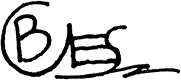 ( M. Bagus Salis Ma’arif )138NoNama SekolahTahun MasukTahun Lulus1SD Negeri Adiwerna 05200820142SMP Negeri 3 Adiwerna201420173SMA Negeri 2 Tegal201720204S1 Fakultas Hukum Universitas Pancasakti Tegal20202024